Зарегистрировано в Минюсте России 8 декабря 2015 г. N 40000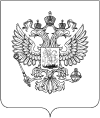 МИНИСТЕРСТВО ОБРАЗОВАНИЯ И НАУКИ РОССИЙСКОЙ ФЕДЕРАЦИИПРИКАЗот 9 ноября 2015 г. N 1309ОБ УТВЕРЖДЕНИИ ПОРЯДКА ОБЕСПЕЧЕНИЯ УСЛОВИЙ ДОСТУПНОСТИ ДЛЯ ИНВАЛИДОВ ОБЪЕКТОВ И ПРЕДОСТАВЛЯЕМЫХ УСЛУГ В СФЕРЕ ОБРАЗОВАНИЯ, А ТАКЖЕ ОКАЗАНИЯ ИМ ПРИ ЭТОМ НЕОБХОДИМОЙ ПОМОЩИВ соответствии с подпунктом 5.2.73(13) Положения о Министерстве образования и науки Российской Федерации, утвержденного постановлением Правительства Российской Федерации от 3 июня 2013 г. N 466 (Собрание законодательства Российской Федерации, 2013, N 23, ст. 2923; N 33, ст. 4386; N 37, ст. 4702; 2014, N 2, ст. 126; N 6, ст. 582; N 27, ст. 3776; 2015, N 26, ст. 3898; N 43, ст. 5976), приказываю:1. Утвердить по согласованию с Министерством труда и социальной защиты Российской Федерации прилагаемый Порядок обеспечения условий доступности для инвалидов объектов и предоставляемых услуг в сфере образования, а также оказания им при этом необходимой помощи.2. Настоящий приказ вступает в силу с 1 января 2016 года.МинистрД.В. ЛИВАНОВПриложениеУТВЕРЖДЕНприказом Министерства образованияи науки Российской Федерацииот 9 ноября 2015 г. N 1309ПОРЯДОК ОБЕСПЕЧЕНИЯ УСЛОВИЙ ДОСТУПНОСТИ ДЛЯ ИНВАЛИДОВ ОБЪЕКТОВ И ПРЕДОСТАВЛЯЕМЫХ УСЛУГ В СФЕРЕ ОБРАЗОВАНИЯ, А ТАКЖЕ ОКАЗАНИЯ ИМ ПРИ ЭТОМ НЕОБХОДИМОЙ ПОМОЩИ1. Порядок обеспечения условий доступности для инвалидов объектов и предоставляемых услуг в сфере образования, а также оказания им при этом необходимой помощи определяет правила обеспечения условий доступности для инвалидов объектов (административные здания, строения, сооружения и помещения) (далее - объекты) Министерства образования и науки Российской Федерации, Федеральной службы по надзору в сфере образования и науки, Федерального агентства по делам молодежи, органов государственной власти субъектов Российской Федерации, осуществляющих государственное управление в сфере образования, органов местного самоуправления, осуществляющих управление в сфере образования (далее - органы), подведомственных органам организаций (далее - организации); услуг в сфере образования, предоставляемых органами и организациями в соответствии с Федеральным законом от 27 июля 2010 г. N 210-ФЗ "Об организации предоставления государственных и муниципальных услуг" (Собрание законодательства Российской Федерации, 2010, N 31, ст. 4179; 2011, N 15, ст. 2038; N 27, ст. 3873, ст. 3880; N 29, ст. 4291; N 30, ст. 4587; N 49, ст. 7061; 2012, N 31, ст. 4322; 2013, N 14, ст. 1651; N 27, ст. 3477, ст. 3480; N 30, ст. 4084; N 51, ст. 6679; N 52, ст. 6952, ст. 6961, ст. 7009; 2014, N 26, ст. 3366; N 30, ст. 4264; 2015, N 1, ст. 67, ст. 72; N 29, ст. 4342) (далее - услуги в сфере образования), а также оказания инвалидам при этом необходимой помощи в преодолении барьеров, мешающих получению услуг в сфере образования и использованию объектов наравне с другими лицами.2. Руководители органов и организаций, предоставляющих услуги в сфере образования, в пределах установленных полномочий организуют инструктирование или обучение специалистов, работающих с инвалидами по вопросам, связанным с обеспечением доступности для инвалидов объектов и услуг в сфере образования с учетом имеющихся у них стойких расстройств функций организма и ограничений жизнедеятельности.3. Руководителями органов и организаций, предоставляющих услуги в сфере образования, обеспечивается создание инвалидам следующих условий доступности объектов в соответствии с требованиями, установленными законодательными и иными нормативными правовыми актами:а) возможность беспрепятственного входа в объекты и выхода из них;б) возможность самостоятельного передвижения по территории объекта в целях доступа к месту предоставления услуги, в том числе с помощью работников объекта, предоставляющих услуги, ассистивных и вспомогательных технологий, а также сменного кресла-коляски;в) возможность посадки в транспортное средство и высадки из него перед входом в объект, в том числе с использованием кресла-коляски и, при необходимости, с помощью работников объекта;г) сопровождение инвалидов, имеющих стойкие нарушения функции зрения, и возможность самостоятельного передвижения по территории объекта;д) содействие инвалиду при входе в объект и выходе из него, информирование инвалида о доступных маршрутах общественного транспорта;е) надлежащее размещение носителей информации, необходимой для обеспечения беспрепятственного доступа инвалидов к объектам и услугам, с учетом ограничений их жизнедеятельности, в том числе дублирование необходимой для получения услуги звуковой и зрительной информации, а также надписей, знаков и иной текстовой и графической информации знаками, выполненными рельефно-точечным шрифтом Брайля и на контрастном фоне;ж) обеспечение допуска на объект, в котором предоставляются услуги, собаки-проводника при наличии документа, подтверждающего ее специальное обучение, выданного по форме и в порядке, утвержденных приказом Министерства труда и социальной защиты Российской Федерации от 22 июня 2015 г. N 386н (зарегистрирован Министерством юстиции Российской Федерации 21 июля 2015 г., регистрационный N 38115).4. Руководителями органов и организаций, предоставляющих услуги в сфере образования, обеспечивается создание инвалидам следующих условий доступности услуг в соответствии с требованиями, установленными законодательными и иными нормативными правовыми актами:а) наличие при входе в объект вывески с названием организации, графиком работы организации, плана здания, выполненных рельефно-точечным шрифтом Брайля и на контрастном фоне;б) оказание инвалидам помощи, необходимой для получения в доступной для них форме информации о правилах предоставления услуги, в том числе об оформлении необходимых для получения услуги документов, о совершении ими других необходимых для получения услуги действий;в) предоставление инвалидам по слуху, при необходимости, услуги с использованием русского жестового языка, включая обеспечение допуска на объект сурдопереводчика, тифлопереводчика;г) наличие в одном из помещений, предназначенных для проведения массовых мероприятий, индукционных петель и звукоусиливающей аппаратуры;д) адаптация официального сайта органа и организации, предоставляющих услуги в сфере образования, для лиц с нарушением зрения (слабовидящих);е) обеспечение предоставления услуг тьютора организацией, предоставляющей услуги в сфере образования, на основании соответствующей рекомендации в заключении психолого-медико-педагогической комиссии или индивидуальной программе реабилитации инвалида;ж) предоставление бесплатно учебников и учебных пособий, иной учебной литературы, а также специальных технических средств обучения коллективного и индивидуального пользования;з) оказание работниками органов и организаций, предоставляющих услуги в сфере образования, иной необходимой инвалидам помощи в преодолении барьеров, мешающих получению услуг в сфере образования и использованию объектов наравне с другими лицами;и) условия доступности услуг в сфере образования для инвалидов, предусмотренные:Порядком организации и осуществления образовательной деятельности по образовательным программам среднего профессионального образования, утвержденным приказом Министерства образования и науки Российской Федерации от 14 июня 2013 г. N 464 (зарегистрирован Министерством юстиции Российской Федерации 30 июля 2013 г., регистрационный N 29200), с изменениями, внесенными приказами Министерства образования и науки Российской Федерации от 22 января 2014 г. N 31 (зарегистрирован Министерством юстиции Российской Федерации 7 марта 2014 г., регистрационный N 31539) и от 15 декабря 2014 г. N 1580 (зарегистрирован Министерством юстиции Российской Федерации 15 января 2015 г., регистрационный N 35545);Порядком организации и осуществления образовательной деятельности по дополнительным общеобразовательным программам, утвержденным приказом Министерства образования и науки Российской Федерации от 29 августа 2013 г. N 1008 (зарегистрирован Министерством юстиции Российской Федерации 27 ноября 2013 г., регистрационный N 30468);Порядком организации и осуществления образовательной деятельности по основным общеобразовательным программам - образовательным программам дошкольного образования, утвержденным приказом Министерства образования и науки Российской Федерации от 30 августа 2013 г. N 1014 (зарегистрирован Министерством юстиции Российской Федерации 26 сентября 2013 г., регистрационный N 30038);Порядком организации и осуществления образовательной деятельности по основным общеобразовательным программам - образовательным программам начального общего, основного общего и среднего общего образования, утвержденным приказом Министерства образования и науки Российской Федерации от 30 августа 2013 г. N 1015 (зарегистрирован Министерством юстиции Российской Федерации 1 октября 2013 г., регистрационный N 30067), с изменениями, внесенными приказами Министерства образования и науки Российской Федерации от 13 декабря 2013 г. N 1342 (зарегистрирован Министерством юстиции Российской Федерации 7 февраля 2014 г., регистрационный N 31250), от 28 мая 2014 г. N 598 (зарегистрирован Министерством юстиции Российской Федерации 1 августа 2014 г., регистрационный N 33406) и от 17 июля 2015 г. N 734 (зарегистрирован Министерством юстиции Российской Федерации 13 августа 2015 г., регистрационный N 38490);Порядком организации и осуществления образовательной деятельности по образовательным программам высшего образования - программам бакалавриата, программам специалитета, программам магистратуры, утвержденным приказом Министерства образования и науки Российской Федерации от 19 декабря 2013 г. N 1367 (зарегистрирован Министерством юстиции Российской Федерации 24 февраля 2014 г., регистрационный N 31402), с изменениями, внесенными приказом Министерства образования и науки Российской Федерации от 15 января 2015 г. N 7 (зарегистрирован Министерством юстиции Российской Федерации 11 февраля 2015 г., регистрационный N 35965).5. Органами и организациями, предоставляющими услуги в сфере образования, осуществляются меры по обеспечению проектирования, строительства и приемки с 1 июля 2016 г. вновь вводимых в эксплуатацию, а также прошедших капитальный ремонт, реконструкцию, модернизацию объектов, в которых осуществляется предоставление услуг, а также по обеспечению закупки с 1 июля 2016 г. транспортных средств для обслуживания населения с соблюдением требований к их доступности для инвалидов, установленных статьей 15 Федерального закона от 24 ноября 1995 г. N 181-ФЗ "О социальной защите инвалидов в Российской Федерации" (Собрание законодательства Российской Федерации, 1995, N 48, ст. 4563; 1998, N 31, ст. 3803; 1999, N 2, ст. 232; N 29, ст. 3693; 2001, N 24, ст. 2410; N 33, ст. 3426; N 53, ст. 5024; 2002, N 1, ст. 2; N 22, ст. 2026; 2003, N 2, ст. 167; N 43, ст. 4108; 2004, N 35, ст. 3607; 2005, N 1, ст. 25; 2006, N 1, ст. 10; 2007, N 43, ст. 5084; N 49, ст. 6070; 2008, N 9, ст. 817; N 29, ст. 3410; N 30, ст. 3616; N 52, ст. 6224; 2009, N 18, ст. 2152; N 30, ст. 3739; 2010, N 50, ст. 6609; 2011, N 27, ст. 3880; N 30, ст. 4596; N 45, ст. 6329; N 47, ст. 6608; N 49, ст. 7033; 2012, N 29, ст. 3990; N 30, ст. 4175; N 53, ст. 7621; 2013, N 8, ст. 717; N 19, ст. 2331; N 27, ст. 3460, ст. 3475, ст. 3477; N 48, ст. 6160; N 52, ст. 6986; 2014, N 26, ст. 3406; N 30, ст. 4268; N 49, ст. 6928; 2015, N 14, ст. 2008; N 27, ст. 3967), а также норм и правил, предусмотренных пунктом 41 перечня национальных стандартов и сводов правил (частей таких стандартов и сводов правил), в результате применения которых на обязательной основе обеспечивается соблюдение требований Федерального закона "Технический регламент о безопасности зданий и сооружений", утвержденного постановлением Правительства Российской Федерации от 26 декабря 2014 г. N 1521 (Собрание законодательства Российской Федерации, 2015, N 2, ст. 465).6. Органы и организации, предоставляющие услуги в сфере образования в арендуемых для предоставления услуг объектах, которые невозможно полностью приспособить с учетом потребностей инвалидов, принимают меры по заключению дополнительных соглашений с арендодателем либо по включению в проекты договоров их аренды условий о выполнении собственником объекта требований по обеспечению условий доступности для инвалидов данного объекта.7. Органы и организации, предоставляющие услуги в сфере образования, в целях определения мер по поэтапному повышению уровня доступности для инвалидов объектов и предоставляемых услуг проводят обследование данных объектов и предоставляемых услуг, по результатам которого составляется паспорт доступности для инвалидов объекта и услуг (далее соответственно - обследование и паспортизация, Паспорт доступности).8. Паспорт доступности содержит следующие разделы:а) краткая характеристика объекта и предоставляемых на нем услуг;б) оценка соответствия уровня доступности для инвалидов объекта и имеющихся недостатков в обеспечении условий его доступности для инвалидов с использованием показателей, предусмотренных пунктом 11 настоящего Порядка;в) оценка соответствия уровня доступности для инвалидов предоставляемых услуг и имеющихся недостатков в обеспечении условий их доступности для инвалидов с использованием показателей, предусмотренных пунктом 12 настоящего Порядка;г) управленческие решения по срокам и объемам работ, необходимых для приведения объекта и порядка предоставления на нем услуг в соответствие с требованиями законодательства Российской Федерации.9. Для проведения обследования и паспортизации распорядительным актом органа или организации, предоставляющих услуги в сфере образования, создается комиссия по проведению обследования и паспортизации объекта и предоставляемых на нем услуг (далее - Комиссия), утверждаются ее состав, план-график проведения обследования и паспортизации, а также организуется работа Комиссии.10. В состав Комиссии включаются (по согласованию) представители общественных объединений инвалидов, осуществляющих свою деятельность на территории поселения, муниципального района, городского округа, где расположен объект, на котором планируется проведение обследования и паспортизации.11. Оценка соответствия уровня обеспечения доступности для инвалидов объектов осуществляется с использованием следующих показателей доступности для инвалидов объектов и предоставляемых услуг в сфере образования:а) удельный вес введенных с 1 июля 2016 г. в эксплуатацию объектов (зданий, помещений), в которых предоставляются услуги в сфере образования, а также используемых для перевозки инвалидов транспортных средств, полностью соответствующих требованиям доступности для инвалидов, от общего количества вновь вводимых объектов и используемых для перевозки инвалидов транспортных средств;б) удельный вес существующих объектов, которые в результате проведения после 1 июля 2016 г. на них капитального ремонта, реконструкции, модернизации полностью соответствуют требованиям доступности для инвалидов объектов и услуг, от общего количества объектов, прошедших капитальный ремонт, реконструкцию, модернизацию;в) удельный вес существующих объектов, на которых до проведения капитального ремонта или реконструкции обеспечивается доступ инвалидов к месту предоставления услуги, предоставление необходимых услуг в дистанционном режиме, предоставление, когда это возможно, необходимых услуг по месту жительства инвалида, от общего количества объектов, на которых в настоящее время невозможно полностью обеспечить доступность с учетом потребностей инвалидов;г) удельный вес объектов, на которых обеспечиваются условия индивидуальной мобильности инвалидов и возможность для самостоятельного их передвижения по объекту, от общего количества объектов, на которых инвалидам предоставляются услуги, в том числе, на которых имеются:выделенные стоянки автотранспортных средств для инвалидов;сменные кресла-коляски;адаптированные лифты;поручни;пандусы;подъемные платформы (аппарели);раздвижные двери;доступные входные группы;доступные санитарно-гигиенические помещения;достаточная ширина дверных проемов в стенах, лестничных маршей, площадок от общего количества объектов, на которых инвалидам предоставляются услуги в сфере образования;д) удельный вес объектов с надлежащим размещением оборудования и носителей информации, необходимых для обеспечения беспрепятственного доступа к объектам (местам предоставления услуг) с учетом ограничений жизнедеятельности инвалида, а также надписей, знаков и иной текстовой и графической информации, выполненной рельефно-точечным шрифтом Брайля и на контрастном фоне, от общего количества объектов, на которых инвалидам предоставляются услуги в сфере образования;е) удельный вес объектов в сфере образования, имеющих утвержденные Паспорта доступности, от общего количества объектов, на которых предоставляются услуги в сфере образования.12. Оценка соответствия уровня обеспечения доступности для инвалидов услуг осуществляется с использованием следующих показателей доступности для инвалидов объектов и предоставляемых услуг в сфере образования:а) удельный вес объектов, в которых одно из помещений, предназначенных для проведения массовых мероприятий, оборудовано индукционной петлей и звукоусиливающей аппаратурой, от общего количества объектов, на которых инвалидам предоставляются услуги в сфере образования;б) удельный вес услуг в сфере образования, предоставляемых с использованием русского жестового языка, допуском сурдопереводчика и тифлосурдопереводчика, от общего количества предоставляемых услуг в сфере образования;в) доля работников органов и организаций, предоставляющих услуги в сфере образования, прошедших инструктирование или обучение для работы с инвалидами по вопросам, связанным с обеспечением доступности для инвалидов объектов и услуг в сфере образования в соответствии с законодательством Российской Федерации и законодательством субъектов Российской Федерации, от общего числа работников органов и организаций, предоставляющих услуги в сфере образования;г) удельный вес услуг в сфере образования, предоставляемых инвалидам с сопровождением ассистента-помощника, от общего количества предоставляемых услуг в сфере образования;д) удельный вес услуг в сфере образования, предоставляемых инвалидам с сопровождением тьютора, от общего количества предоставляемых услуг в сфере образования;е) доля педагогических работников дошкольных образовательных организаций и общеобразовательных организаций, имеющих образование и (или) квалификацию, позволяющие осуществлять обучение по адаптированным основным общеобразовательным программам, от общего числа педагогических работников дошкольных образовательных организаций и общеобразовательных организаций;ж) доля детей-инвалидов в возрасте от 5 до 18 лет, получающих дополнительное образование, от общего числа детей-инвалидов данного возраста;з) доля детей-инвалидов в возрасте от 1,5 до 7 лет, охваченных дошкольным образованием, от общего числа детей-инвалидов данного возраста;и) доля детей-инвалидов, которым созданы условия для получения качественного общего образования, от общего числа детей-инвалидов школьного возраста;к) удельный вес органов и организаций, предоставляющих услуги в сфере образования, официальный сайт которых адаптирован для лиц с нарушением зрения (слабовидящих).13. По результатам обследования объекта и предоставляемых на нем услуг Комиссией для включения в Паспорт доступности разрабатываются (с учетом положений об обеспечении "разумного приспособления" Конвенции о правах инвалидов от 13 декабря 2006 г. (Собрание законодательства Российской Федерации 2013, N 6, ст. 468) предложения по принятию управленческих решений, в том числе:по созданию (с учетом потребностей инвалидов) условий доступности существующего объекта и предоставляемых услуг в соответствии с частью 4 статьи 15 Федерального закона от 24 ноября 1995 г. N 181-ФЗ "О социальной защите инвалидов в Российской Федерации" (Собрание законодательства Российской Федерации, 1995, N 48, ст. 4563; 1998, N 31, ст. 3803; 1999, N 2, ст. 232; N 29, ст. 3693; 2001, N 24, ст. 2410; N 33, ст. 3426; N 53, ст. 5024; 2002, N 1, ст. 2; N 22, ст. 2026; 2003, N 2, ст. 167; N 43, ст. 4108; 2004, N 35, ст. 3607; 2005, N 1, ст. 25; 2006, N 1, ст. 10; 2007, N 43, ст. 5084; N 49, ст. 6070; 2008, N 9, ст. 817; N 29, ст. 3410; N 30, ст. 3616; N 52, ст. 6224; 2009, N 18, ст. 2152; N 30, ст. 3739; 2010, N 50, ст. 6609; 2011, N 27, ст. 3880; N 30, ст. 4596; N 45, ст. 6329; N 47, ст. 6608; N 49, ст. 7033; 2012, N 29, ст. 3990; N 30, ст. 4175; N 53, ст. 7621; 2013, N 8, ст. 717; N 19, ст. 2331; N 27, ст. 3460, ст. 3475, ст. 3477; N 48, ст. 6160; N 52, ст. 6986; 2014, N 26, ст. 3406; N 30, ст. 4268; N 49, ст. 6928; 2015, N 14, ст. 2008; N 27, ст. 3967) в случае невозможности полностью приспособить объект с учетом потребностей инвалидов до его реконструкции или капитального ремонта;по определению мероприятий, учитываемых в планах развития объекта, в сметах его капитального и текущего ремонта, реконструкции, модернизации, в графиках переоснащения объекта и закупки нового оборудования, в целях повышения уровня его доступности и условий для предоставления на нем услуг с учетом потребностей инвалидов;по включению в технические задания на разработку проектно-сметной документации по проектированию, строительству, оснащению приспособлениями и оборудованием вновь вводимых в эксплуатацию объектов, на которых предоставляются: услуги в сфере образования, условий, обеспечивающих их полное соответствие требованиям доступности объектов для инвалидов с 1 июля 2016 года.14. Паспорт доступности организации, разработанный Комиссией, утверждается руководителем организации и представляется в течение 10 рабочих дней после утверждения:муниципальными организациями - в орган местного самоуправления, на территории которого ими осуществляется деятельность;государственными организациями, находящимися в ведении органов государственной власти субъектов Российской Федерации, осуществляющих государственное управление в сфере образования, - в органы государственной власти субъектов Российской Федерации, осуществляющие государственное управление в сфере образования;федеральными государственными организациями - в федеральные государственные органы, осуществляющие функции учредителя указанных организаций.Паспорт доступности органа утверждается руководителем органа.15. В случае предоставления услуги в арендуемом помещении (здании) или с использованием арендуемого транспортного средства в состав Комиссии включается представитель собственника арендуемого помещения (здания) или транспортного средства, а в предложениях по повышению уровня доступности объекта учитываются его предложения, которые вытекают из обязанности собственника обеспечивать условия доступности для инвалидов объектов и услуг в соответствии с частью 4 статьи 15 Федерального закона от 24 ноября 1995 г. N 181-ФЗ "О социальной защите инвалидов в Российской Федерации" (Собрание законодательства Российской Федерации, 1995, N 48, ст. 4563; 1998, N 31, ст. 3803; 1999, N 2, ст. 232; N 29, ст. 3693; 2001, N 24, ст. 2410; N 33, ст. 3426; N 53, ст. 5024; 2002, N 1, ст. 2; N 22, ст. 2026; 2003, N 2, ст. 167; N 43, ст. 4108; 2004, N 35, ст. 3607; 2005, N 1, ст. 25; 2006, N 1, ст. 10; 2007, N 43, ст. 5084; N 49, ст. 6070; 2008, N 9, ст. 817; N 29, ст. 3410; N 30, ст. 3616; N 52, ст. 6224; 2009, N 18, ст. 2152; N 30, ст. 3739; 2010, N 50, ст. 6609; 2011, N 27, ст. 3880; N 30, ст. 4596; N 45, ст. 6329; N 47, ст. 6608; N 49, ст. 7033; 2012, N 29, ст. 3990; N 30, ст. 4175; N 53, ст. 7621; 2013, N 8, ст. 717; N 19, ст. 2331; N 27, ст. 3460, ст. 3475, ст. 3477; N 48, ст. 6160; N 52, ст. 6986; 2014, N 26, ст. 3406; N 30, ст. 4268; N 49, ст. 6928; 2015, N 14, ст. 2008; N 27, ст. 3967).16. Органы и организации, предоставляющие услуги в сфере образования, с использованием показателей, предусмотренных пунктами 11 и 12 настоящего Порядка, а также на основании представленных Паспортов доступности разрабатывают и утверждают планы мероприятий (далее - "дорожные карты") по повышению значений показателей доступности для инвалидов объектов и услуг в соответствии с Правилами разработки федеральными органами исполнительной власти, органами исполнительной власти субъектов Российской Федерации, органами местного самоуправления мероприятий по повышению значений показателей доступности для инвалидов и услуг в установленных сферах деятельности, утвержденными постановлением Правительства Российской Федерации от 17 июня 2015 г. N 599 (Собрание законодательства Российской Федерации, 2015, N 26, ст. 3894).17. "Дорожные карты", разработанные и утвержденные Федеральной службой по надзору в сфере образования и науки и Федеральным агентством по делам молодежи, представляются в Министерство образования и науки Российской Федерации.